災防告警系統(Public Warning System，PWS)之OTA更新及設定：一、APPLE部分(安裝 iOS 9.3.1(含)以上版本的 iPhone 方可收到完整緊急警報)：(一)手機不具備接收緊急警報，應先OTA更新：先將手機連上網路，並進入「設定」→「一般」→「軟體更新」，進行更新後即可。※請確定您有最新版本的 iOS 和適用的 iPhone 機型。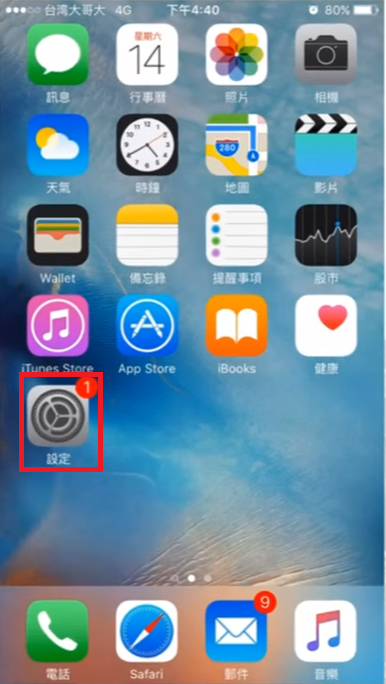 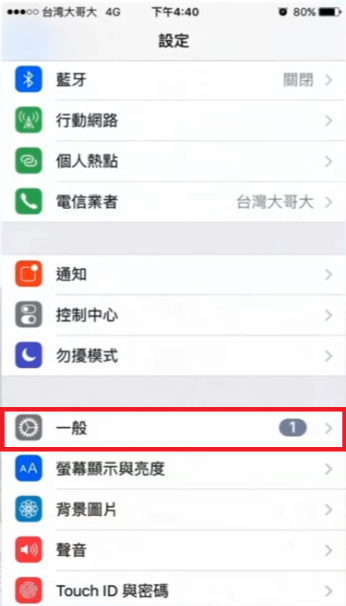 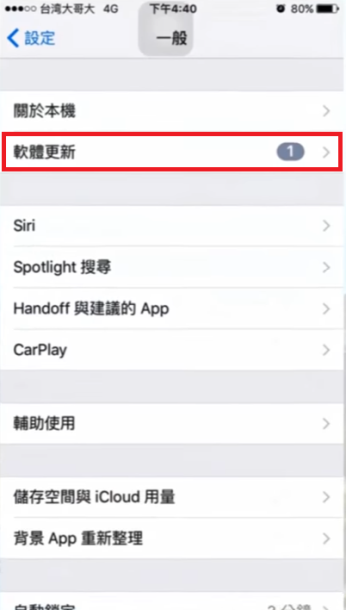 (二) 設定緊急警報接收功能前往「設定」→「通知」。捲動到畫面的底部。點一下「緊急警報」來開啟或關閉此功能。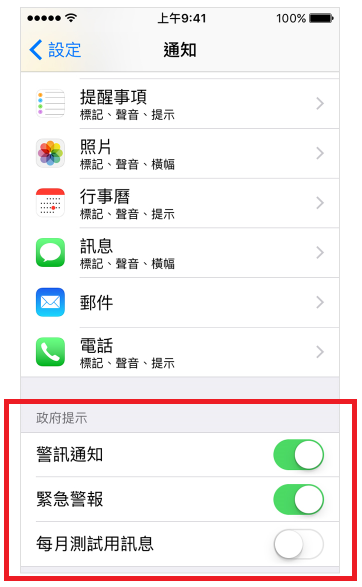 (三) 收到警報訊息時(接收已啟動)：會同時看到警報訊息和聽到警報聲。也會顯示在「通知中心」中。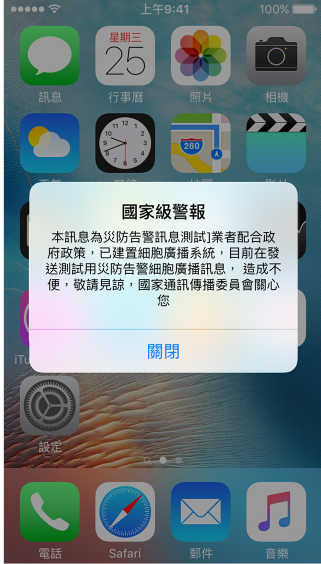 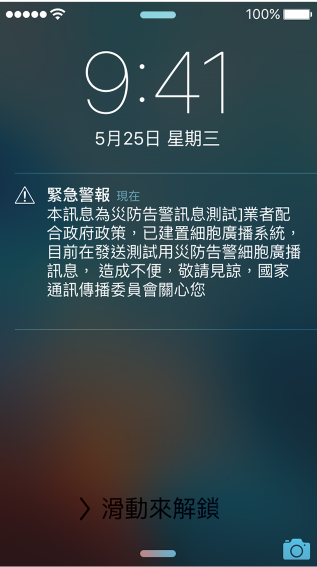 二、Android部分(一)手機不具備接收緊急警報，應先OTA更新：先將手機連上網路，並進入「設定」→「關於手機」→「系統更新」，進行更新後即可。※請注意：各廠牌Android手機的設定介面可能有些許差異！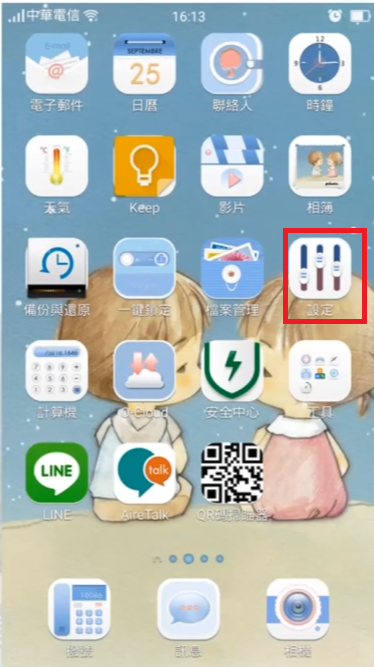 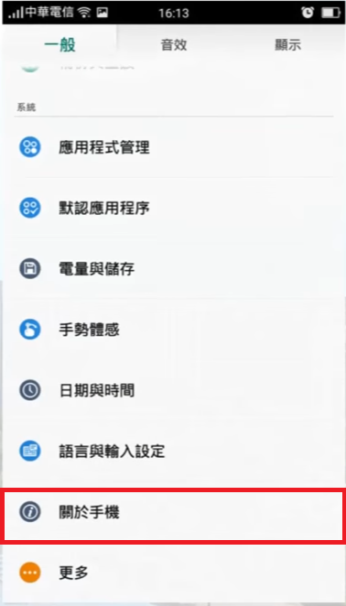 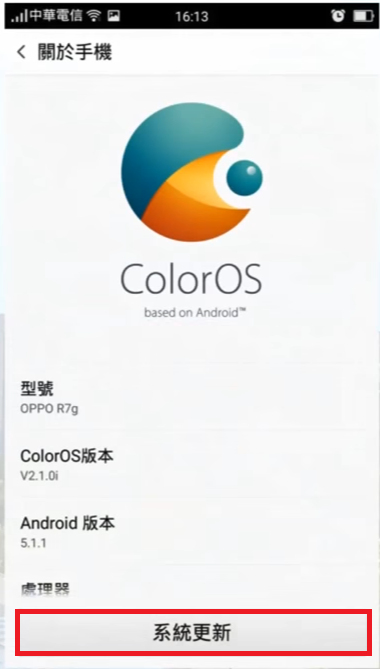 (二) 設定緊急警報接收功能 點選「設定」→「一般設定」→ 「區域廣播」→「緊急警示設定」→「勾選」，即可啟用災防告警訊息接收功能。 點選「設定」→「一般設定」→ 「區域廣播」→「緊急警示設定」→「不勾選」，即可關閉災防告警訊息接收功能。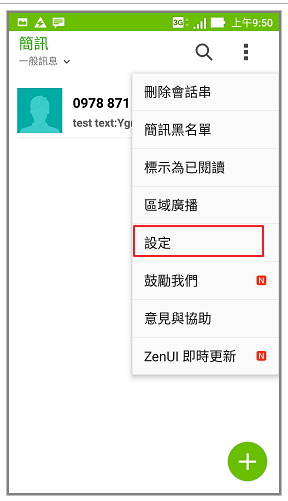 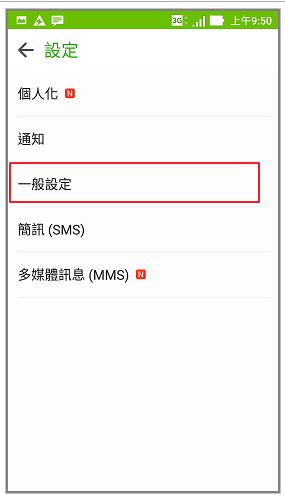 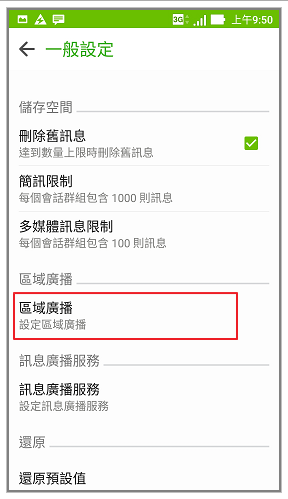 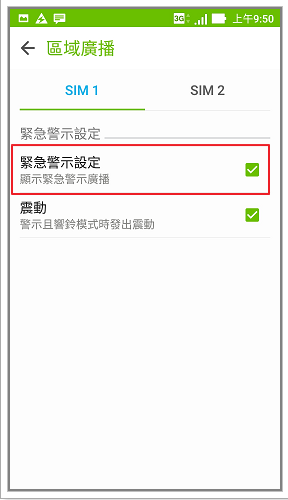 (三) 收到警報訊息時(接收已啟動)：會同時看到警報訊息和聽到警報聲。前往「簡訊」→「區域廣播」查看。有測試或災害發生時，則收到訊息如下圖；否則出現 " 目前沒有警示 "。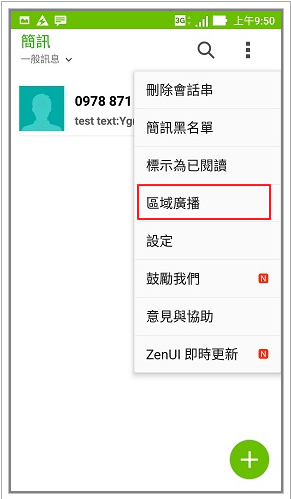 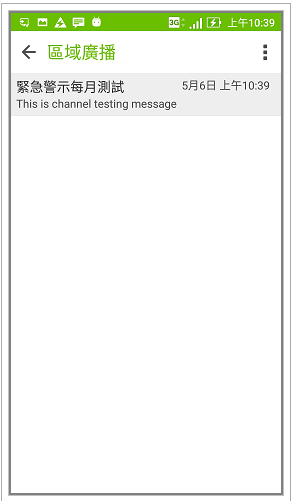 三、災防告警廣播訊息服務訊息之種類及選擇性：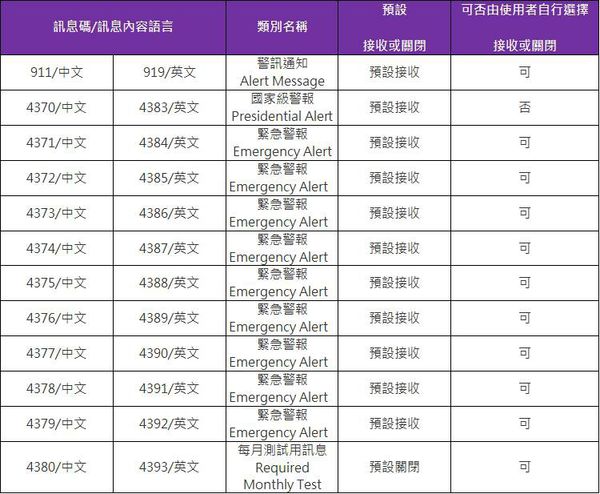 